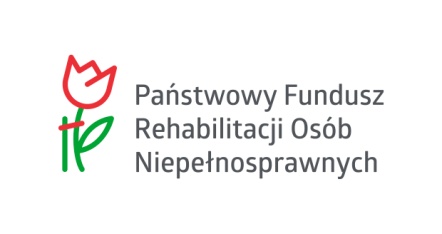  Porozumienie nr ..…../……o wykonywaniu świadczeń wolontarystycznychDnia .................................................... pomiędzy: Państwowym Funduszem Rehabilitacji Osób Niepełnosprawnych z siedzibą w Warszawie 
(00-828), al. Jana Pawła II nr 13, zwanym dalej „Funduszem”, reprezentowanym przez:……………………………………………………………………………………………………………….…… (imię i nazwisko – stanowisko służbowe)aPanią/Panem ………………………………………………………….. legitymującą/ym się dowodem osobistym nr ….………….…., PESEL …..…………………………., zamieszkałą/ym: ………………….………..., zwaną/ym dalej „wolontariuszką/wolontariuszem”, mając na względzie ideę wolontariatu, u podstaw której stoi dobrowolne, nieodpłatne wykonywanie czynności, a także biorąc pod uwagę charytatywny, pomocniczy i uzupełniający charakter wykonywanych przez wolontariuszki/wolontariuszy świadczeń, strony porozumienia uzgadniają, co następuje:§ 1Fundusz powierza wykonanie wolontariuszce/wolontariuszowi, pod nadzorem opiekuna merytorycznego wyznaczonego przez Fundusz, a wolontariuszka/wolontariusz dobrowolnie podejmie się wykonania na rzecz Funduszu następujących czynności: …… …… ……§ 2Strony porozumienia uzgadniają, że czynności, o których mowa w § 1, będą wykonywane 
w okresie od …………..…….. do  …………………….. . Miejscem wykonywania czynności będzie ……………………………… .  § 3Tygodniowy wymiar wykonywania zadań w ramach wykonywania świadczeń wolontarystycznych wynosi nie więcej niż 40 godzin.§ 4Wolontariuszka/wolontariusz oświadcza, że jest objęta/objęty ubezpieczeniem zdrowotnym.§ 5Z uwagi na charakter i ideę wolontariatu:wolontariuszka/wolontariusz za swoje czynności nie otrzyma wynagrodzenia;wolontariuszka/wolontariusz jest obowiązana/obowiązany wykonywać uzgodnione czynności osobiście z zachowaniem należytej staranności, przyjętej przy ich realizowaniu. § 6Wolontariuszka/wolontariusz zobowiązuje się do nieupowszechniania informacji, które uzyskała/ uzyskał w związku z wykonywaniem świadczeń wolontarystycznych w Funduszu.§ 7Porozumienie może być rozwiązane na piśmie przez każdą ze stron, w każdym czasie.§ 8W sprawach nieuregulowanych w porozumieniu stosuje się przepisy ustawy z dnia 24 kwietnia 2003 r. o działalności pożytku publicznego i o wolontariacie (Dz. U. z 2010 r. Nr 234, poz. 1536, z późn. zm.) oraz odpowiednie przepisy Kodeksu Cywilnego.§ 9Wszelkie zmiany porozumienia wymagają formy pisemnej, pod rygorem nieważności.§ 10Spory wynikłe ze stosowania porozumienia rozstrzyga sąd powszechny właściwy dla miejsca siedziby Funduszu, w trybie postępowania cywilnego.§ 11Niniejsze porozumienie sporządzono w dwóch jednobrzmiących egzemplarzach, po jednym dla każdej ze stron. ……………………………………………..    		   ……………………………………………..        (podpis i stanowisko służbowe  				(podpis wolontariuszki/wolontariusza)         osoby reprezentującej Fundusz)